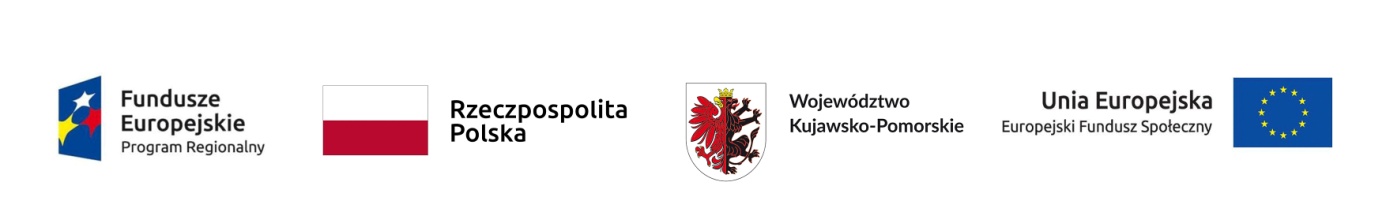 ZAPYTANIE OFERTOWEGminne Centrum Kultury w Grucie  – zwane dalej zamawiającym podaje do publicznej widomości, iż poszukuje wykonawców  do  przeprowadzenia spotkań integracyjnych z animatorem dla osób starszych, które ma na celu przeciwdziałania ich wykluczeniu społecznemu i zagrożeniu ubóstwem.  Planuje się, że  w okresie od  września  do  kwietnia  2021 r. odbędzie się 7 spotkań integracyjnych dla 25   uczestników  Projektu objętego grantem „Klub Seniora sposobem na aktywność – II etap ”. Liczebność grupy: 25  osób, czas trwania  5 spotkań po  4 godziny i 2 spotkania po 6 godzin od września  do kwietnia 2021r. tj. łącznie  32 godziny zegarowych   Zamawiający udostępni odpowiednie zaplecze lokalowe do przeprowadzenia  spotkań.  O wykonanie zadania mogą się ubiegać osoby fizyczne oraz firmy dysponujące osobami odpowiednimi do wykonania zadania.Wymagania: Animator posiadający doświadczenie w pracy z osobami starszymi oraz w zakresie świadczenia usług animacyjnych, umiejętności stwarzania warunków do efektywnej komunikacji, wysoki poziom kultury osobistej.Doświadczenie w realizacji przedsięwzięć zgodnych z przedmiotem zamówienia osoby, która będzie prowadzić zajęcia.  Przedstawienie konspektu proponowanych spotkań.Osoby lub firmy zainteresowane realizacją zadania proszone są o składanie ofert cenowych wraz z kwalifikacjami osób bezpośrednio realizujących zadanie. Oferty należy składać  osobiście  w siedzibie  Gminnego Centrum Kultury w Grucie, Gruta 95, 86-330 Mełno lub na adres e-mail : dyrektorgck@gruta.pl do 18.09.2020r. do godz. 15.00. Osoba do kontaktu dyrektor Hanna Szumotalska Tel. 530 44 33 73.